TABLAS, FIGURAS Y MAPAS SEMÁNTICOSTabla 1: Correlación de Pearson por componentes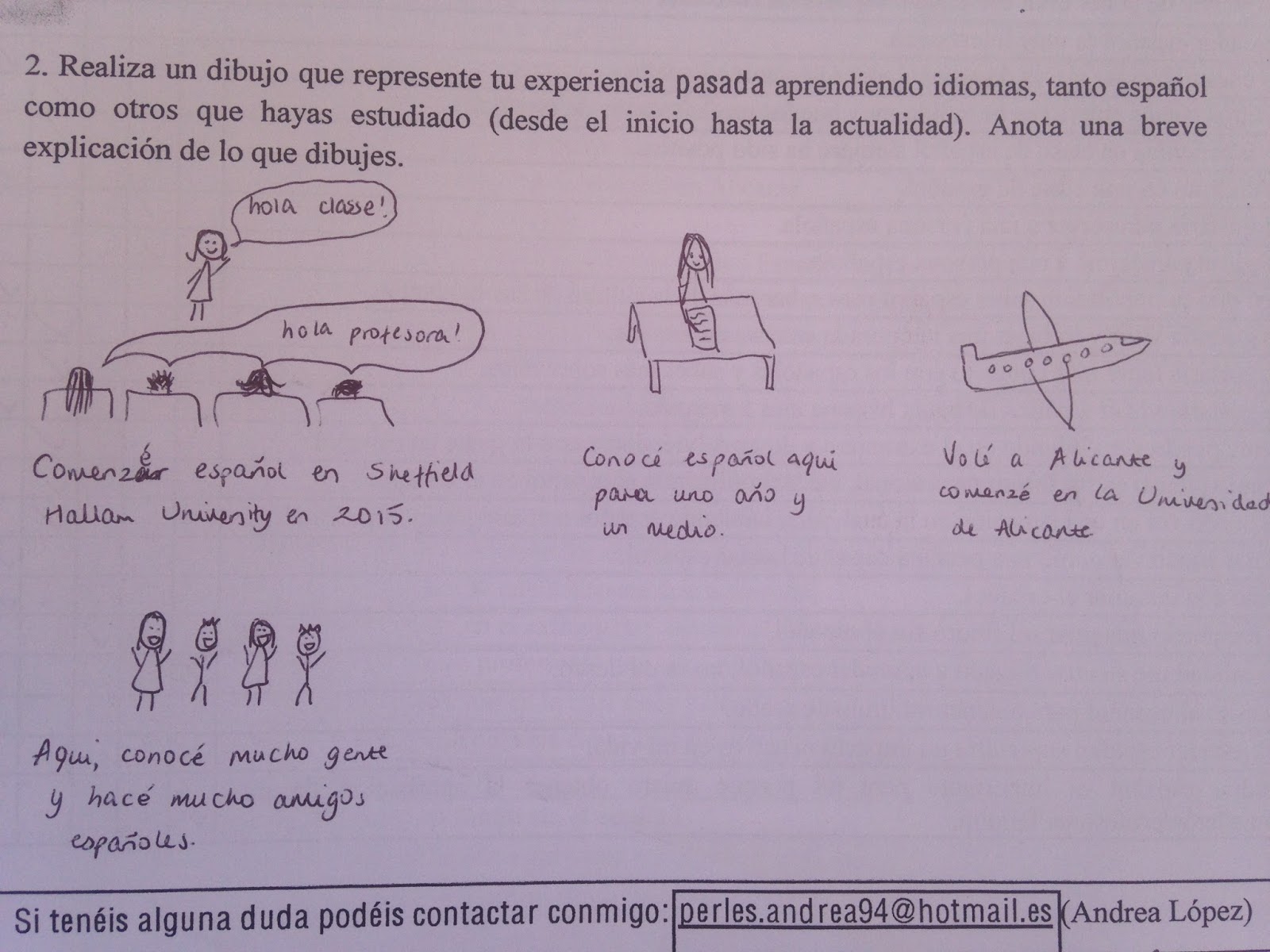 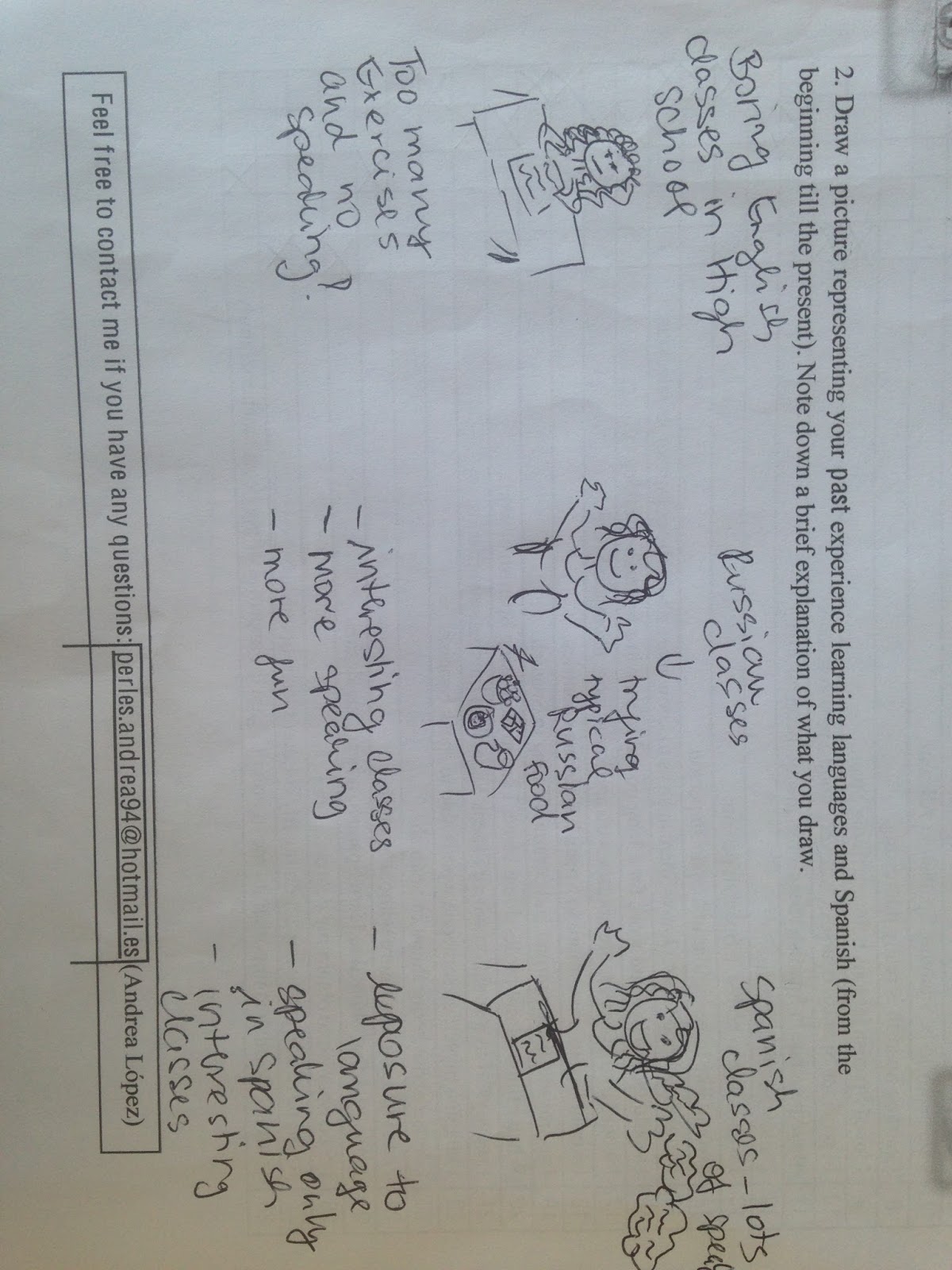 Figura 1: representación de la narrativa de pasado de la informante 65 (I.N.P65)Figura 2: representación de la narrativa de pasado de la informante 2 (I.N.P2)Figura 3: representación de la narrativa de pasado de la informante 66 (I.N.F66)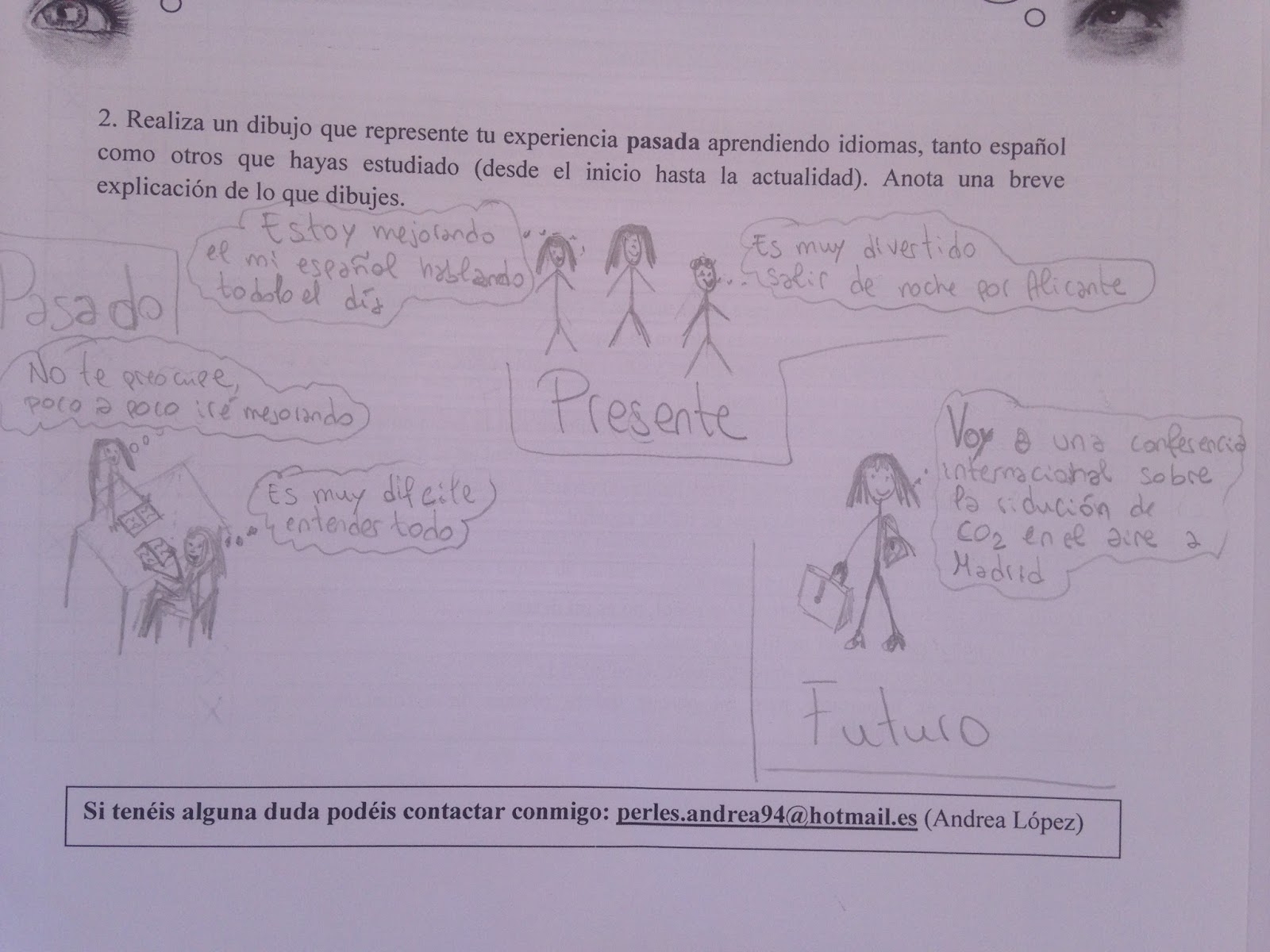 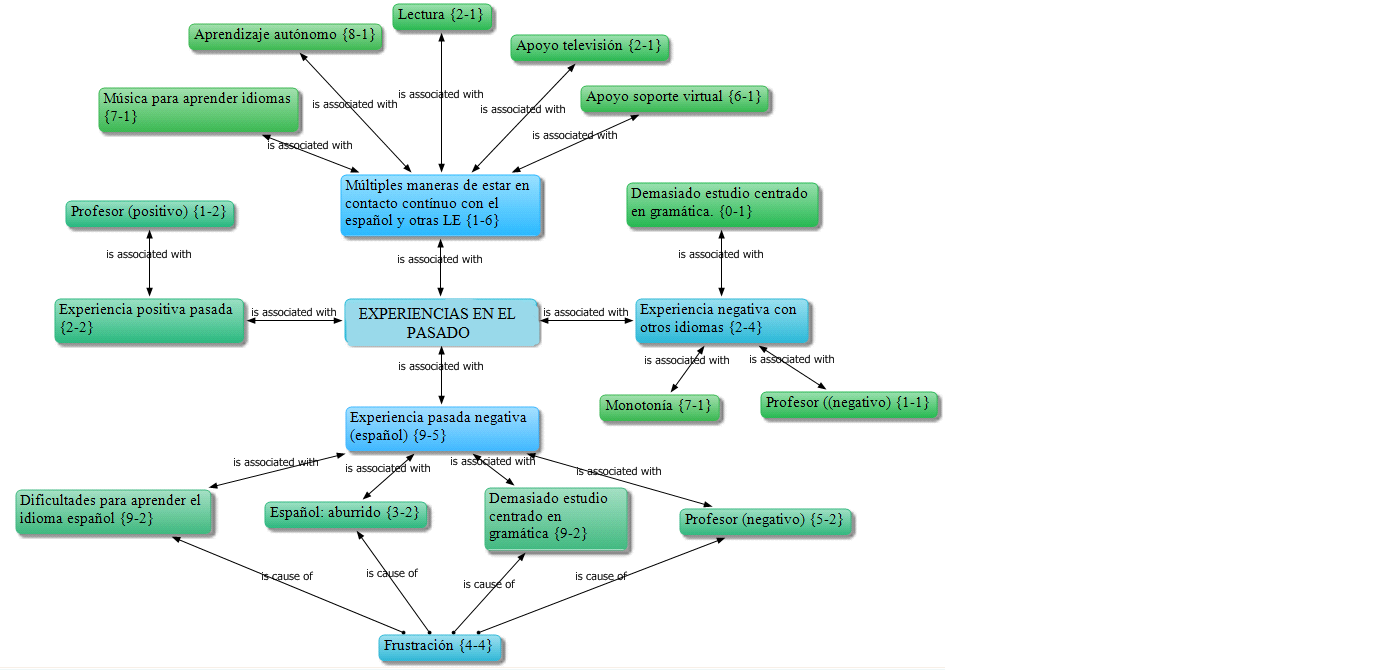 Mapa conceptual 1: narrativa experiencia de aprendizaje pasada.Figura 4: representación de la narrativa de pasado del informante 64 (I.N.P64)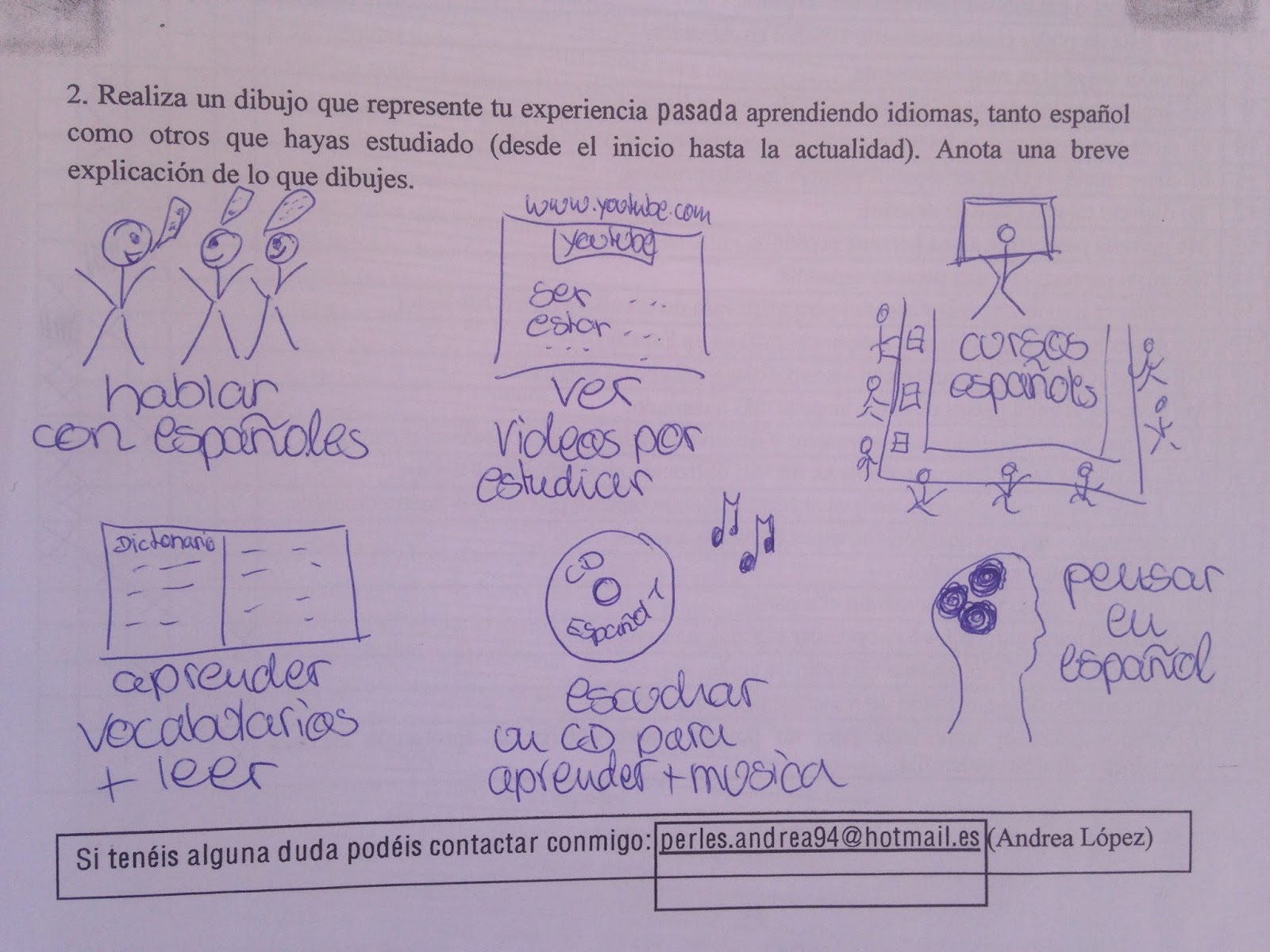 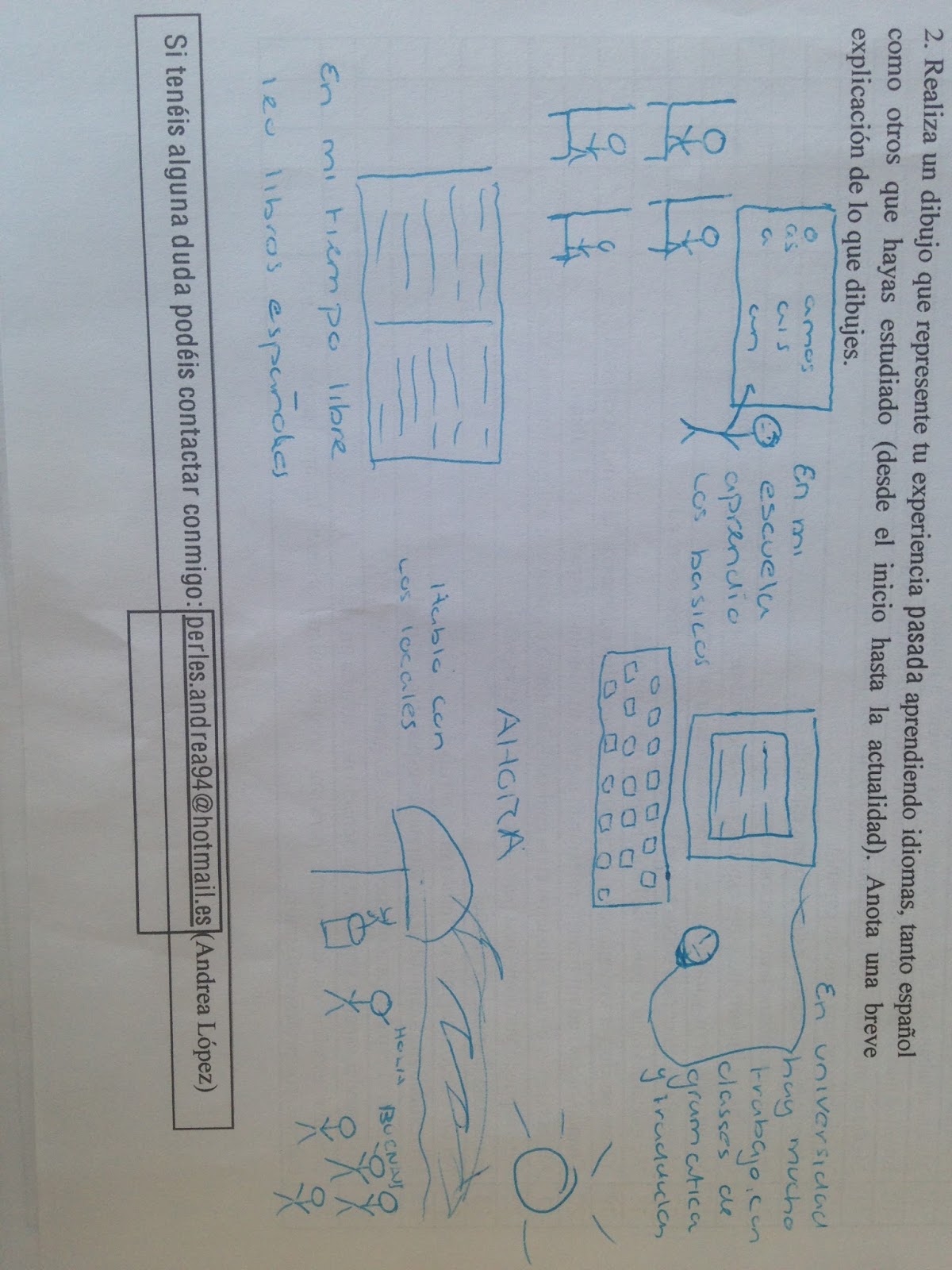 Figura 5: representación narrativa del pasado con presencia de felicidad a través de la interacción con amigos españoles (I.N.P65) Figura 6: representación contexto (I.N.P4)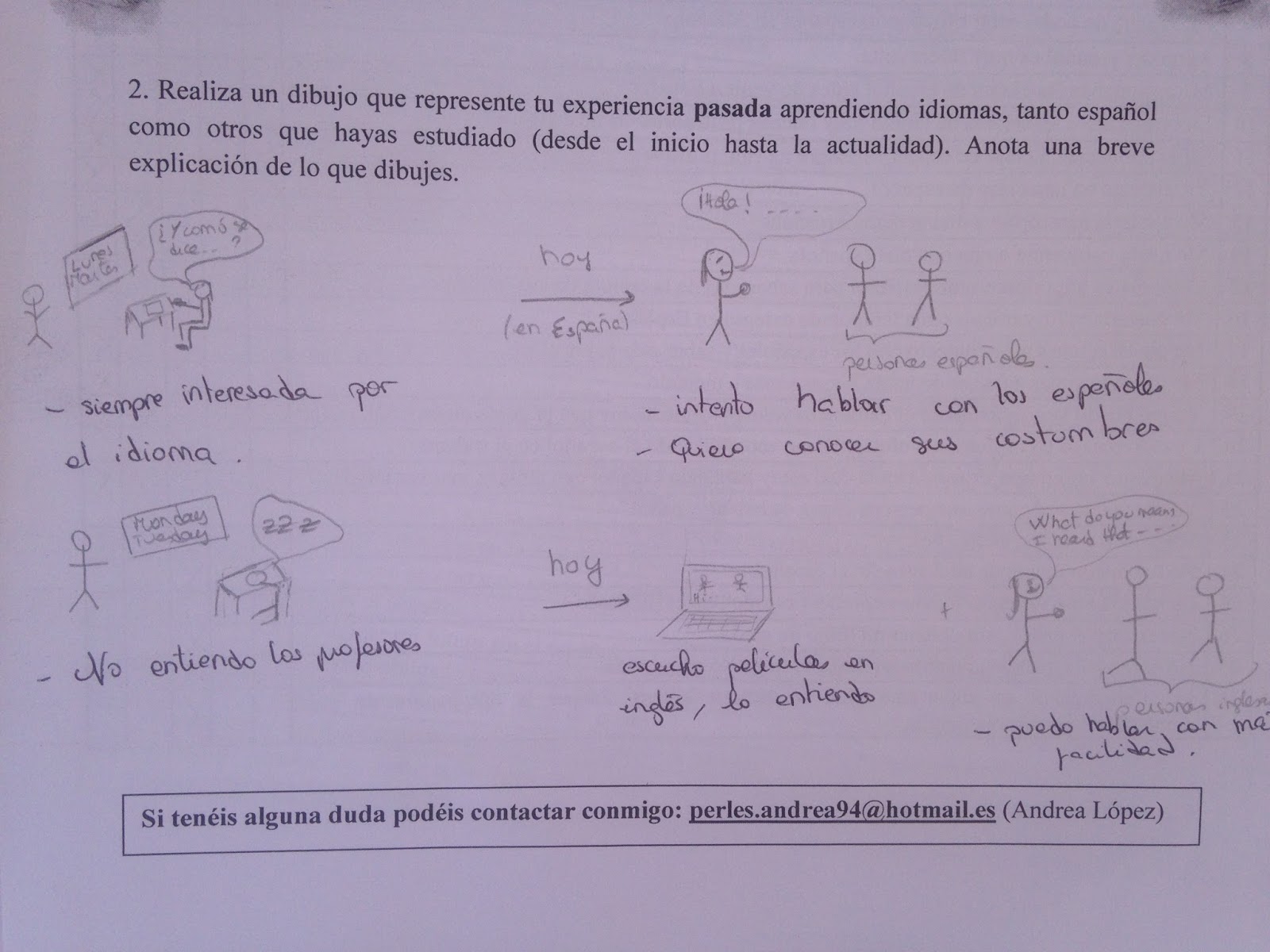 Figura 7: representación inclusión deseo del informante de relacionarse con la cultura española (I.N.P71).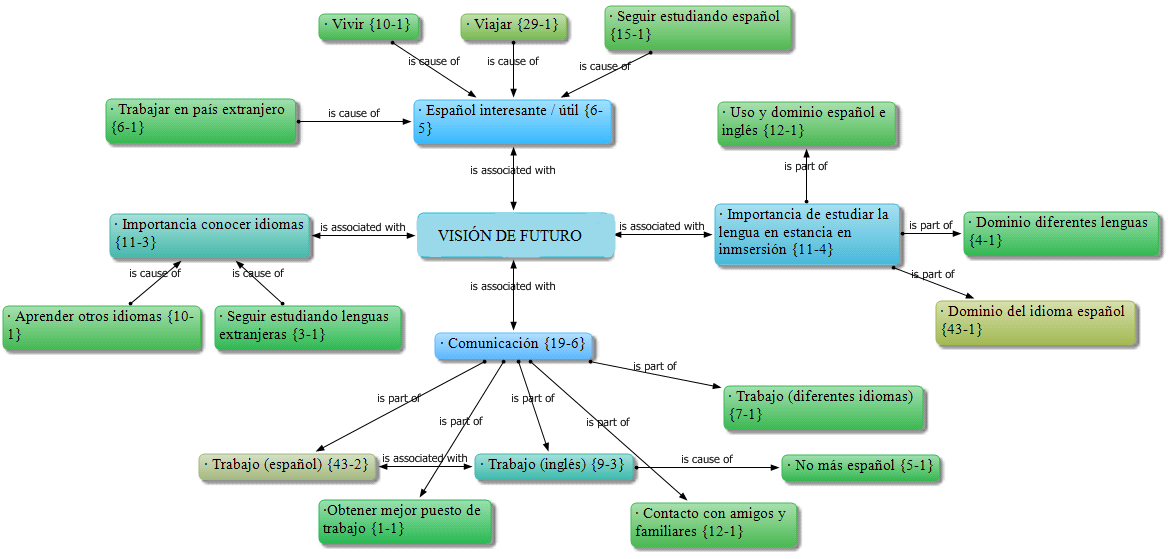 Mapa conceptual 3: Narrativa visión de futuroExperiencia AprendizajeLenguasActitud hacia el aprendizajeActitud hacia la comunidadL2Ideal SelfOught SelfExperiencia aprendizaje lenguasPearson Correlation Sig. (2-tailed)N189,564**,00079,503**,00087,502**,00085-,020,85884Actitud hacia el aprendizajePearson Correlation,564**1,505**,564**,186                                                           Sig. (2-tailed)                                                           Sig. (2-tailed),000,000,000,106                                                        N                                                        N7982807977Actitud hacia la comunidad L2Pearson Correlation,503**,505**1,761**,121                                                           Sig. (2-tailed)                                                           Sig. (2-tailed),000,000,000,272                                                        N                                                        N8780908685Ideal SelfPearson Correlation,502**,564**,761**1,150                                                           Sig. (2-tailed)                                                           Sig. (2-tailed),000,000,000,175                                                        N                                                        N5879868883Ought SelfPearson Correlation-,020,186,121,1501                                                           Sig. (2-tailed)                                                           Sig. (2-tailed),858,106,272,175                                                        N**Correlation is significant at the 0.01 level (2-tailed)                                                        N**Correlation is significant at the 0.01 level (2-tailed)8477858388